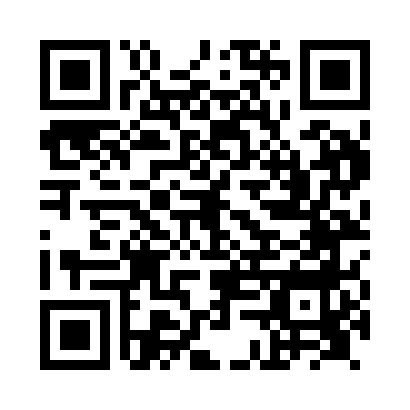 Prayer times for Ardslignish, UKWed 1 May 2024 - Fri 31 May 2024High Latitude Method: Angle Based RulePrayer Calculation Method: Islamic Society of North AmericaAsar Calculation Method: HanafiPrayer times provided by https://www.salahtimes.comDateDayFajrSunriseDhuhrAsrMaghribIsha1Wed3:295:361:216:349:0711:142Thu3:285:341:216:369:0911:153Fri3:265:321:216:379:1111:164Sat3:255:291:216:389:1311:175Sun3:245:271:216:399:1511:186Mon3:235:251:216:409:1711:197Tue3:225:231:206:429:1911:208Wed3:215:211:206:439:2111:219Thu3:205:181:206:449:2311:2210Fri3:195:161:206:459:2511:2311Sat3:185:141:206:469:2711:2412Sun3:175:121:206:479:2911:2513Mon3:165:101:206:499:3111:2614Tue3:155:081:206:509:3311:2715Wed3:145:061:206:519:3511:2816Thu3:135:051:206:529:3711:2917Fri3:125:031:206:539:3911:3018Sat3:115:011:206:549:4111:3119Sun3:104:591:206:559:4311:3220Mon3:094:571:216:569:4411:3321Tue3:084:561:216:579:4611:3422Wed3:084:541:216:589:4811:3523Thu3:074:531:216:599:5011:3524Fri3:064:511:217:009:5111:3625Sat3:054:501:217:019:5311:3726Sun3:054:481:217:029:5511:3827Mon3:044:471:217:039:5611:3928Tue3:044:451:217:049:5811:4029Wed3:034:441:217:049:5911:4130Thu3:024:431:227:0510:0111:4131Fri3:024:421:227:0610:0211:42